Автономная некоммерческая организация дополнительного профессионального образования«Институт проблем образовательной политики «Эврика»ПроектПРОГРАММАэкспертно-аналитического семинара«Нормативные, финансово-экономические и организационные механизмы введения ФГОС ступеней основного 
и среднего (полного) общего образования»25-26 марта 2013 годаЗабайкальский край, г. Чита25 марта  9.30 – 10.00 – Регистрация участников семинара.10.00 – 10.10 – Приветствие участников семинара, обозначение целей и задач семинара. (Ведущие: Р.В. Селюков – первый заместитель директора АНО «Институт проблем образовательной политики «Эврика», Б.Б. Дамбаева – заместитель министра образования, науки и молодежной политики Забайкальского края)10.10 – 10.30 – Доклад представителя Министерства образования, науки и молодежной политики Забайкальского края «Введение ФГОС ступени основного общего образования в Забайкальском крае: проблематика, механизмы, перспективы».10.30 – 10.40 – Сообщение-рассуждение ведущего консультанта «Какой должна быть технология работы учителя в основной школе, чтобы реализовать требования ФГОС ООО?»10.40 – 10.50 – Сообщение-рассуждение ведущего консультанта «Каким должно быть материально-техническое оснащение основной школы, чтобы было возможным реализовать ФГОС ООО?»10.50 – 11.00 – Сообщение-рассуждение ведущего консультанта «Какие специфические расходы необходимо предусмотреть в нормативе финансирования основной школы для введения ФГОС?»11.00 – 11.15 – Перерыв.11.15 – 12.45 – Лекция «Проектирование основной образовательной программы ступени основного общего образования: основания, требования к результатам, механизмы реализации», Р.В. Селюков.12.45 – 13.30 – Лекция «Финансово-экономические возможности для реализации модели подростковой школы как пространства проб и социальных практик», Н.Ю. Сандакова, эксперт АНО «Институт проблем образовательной политики «Эврика».13.30 – 14.30 – Перерыв14.30 – 16.00 – Работа в проектных группах:Группа 1. Проектирование финансово-экономических механизмов реализации ФГОС основного общего образования. Координатор – 
Н.Ю. СандаковаГруппа 2. Проектирование технологических требований к реализации ФГОС основного общего образования. – Координатор  – 
Т.Г. МитрофановаГруппа 3. Проектирование организационных механизмов реализации ФГОС основного общего образования. – Координатор – Р.В. Селюков16.00 - 16.15 – Перерыв16.15 – 16.30 – Аналитическое сообщение ведущего консультанта – «Финансово-экономические механизмы реализации ФГОС основного общего образования»16.30 – 16.45 – Аналитическое сообщение ведущего консультанта – «Технологические требования к реализации ФГОС основного общего образования».16.45 – 17.00 –  Аналитическое сообщение ведущего консультанта – «Организационные механизмы реализации ФГОС основного общего образования»17.00 – 18.30 – Пленарное заседание. Обсуждение итогов работы групп.18.30 – 19.00 – Открытый координационный совет.26 марта10.00 – 10.10 – Уточнение целей и задач второго дня семинара. 10.10 – 10.20 – Сообщение-рассуждение ведущего консультанта «В чем задача старшей ступени школы в продолжении реализации ФГОС НОО и ФГОС ООО?»10.20 – 10.30 – Сообщение-рассуждение ведущего консультанта «Какими особенностями обладают финансово-экономические механизмы реализации ФГОС С(П)ОО?»10.30 – 10.40 –  Сообщение-рассуждение ведущего консультанта «Каковы особенности технологии работы учителя при реализации ООП ступени среднего (полного) общего образования в соответствии с ФГОС?»10.40 – 12.00 – Лекция «Проектирование основной образовательной программы ступени среднего (полного) общего образования: основания, требования к результатам, механизмы реализации», Р.В. Селюков.12.00 – 12.15 – Перерыв.12.15 – 13.00 – Лекция «Смены уклада жизни школы на ступенях НОО, ООО и С(П)ОО»,  Т.Г. Митрофанова13.00 – 14.00 – Перерыв14.00 – 16.00 – Работа в проектных группах:Группа 1. Проектирование финансово-экономических механизмов реализации ФГОС среднего (полного) общего образования. Координатор – Н.Ю. СандаковаГруппа 2. Проектирование технологических требований к реализации ФГОС среднего (полного)  общего образования. – Координатор  – 
Т.Г. МитрофановаГруппа 3. Проектирование организационных механизмов реализации ФГОС среднего (полного)  общего образования. – Координатор – 
Р.В. Селюков16.00 - 16.15 – Перерыв16.15 – 16.30 – Аналитическое сообщение ведущего консультанта – «Финансово-экономические механизмы реализации ФГОС среднего (полного) общего образования»16.30 – 16.45 – Аналитическое сообщение ведущего консультанта – «Технологические требования к реализации ФГОС среднего (полного)  общего образования».16.45 – 17.00 –  Аналитическое сообщение ведущего консультанта – «Организационные механизмы реализации ФГОС среднего (полного)  общего образования»17.00 – 18.30 – Пленарное заседание. Обсуждение итогов работы групп.18.30 – 19.00 – Открытый координационный совет.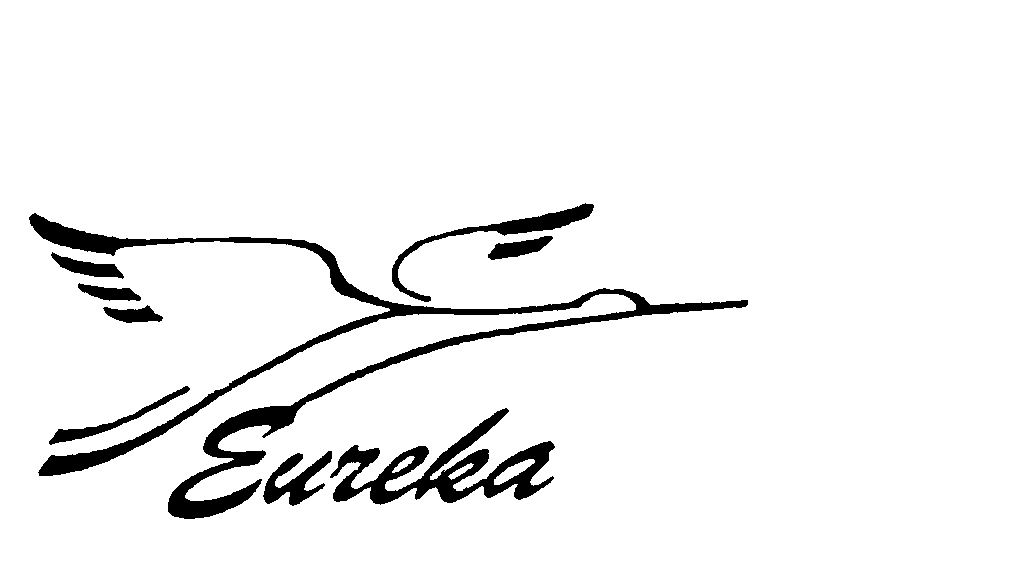 Почтовый адрес: 105187, г. Москва, ул. Щербаковская, д.53, стр.17, офис 207Тел/факс: (495) 988-86-58, 988-86-59http://www.eurekanet.ru/                                                                                                                            E-mail: eureka@eurekanet.ruhttp://www.eurekanet.ru/                                                                                                                            E-mail: eureka@eurekanet.ru